муниципальное бюджетное общеобразовательное учреждение «Средняя общеобразовательная школа № 17 имени И.Л. Козыря пос. Шаумянского»                                                        Приказ01.09.2018                                                                                                   № 310                                                                                                                                                      ПРИКАЗЫВАЮ:1.Утвердить комплекс мер, направленных на недопущение незаконных сборов денежных средств с родителей (законных представителей) обучающихся в МБОУ СОШ №17им. И.Л. Козыря  пос. Шаумянского (Приложение  №1);2.Установить, что 2.1.Заместитель директора по УВР Яхина Екатерина Сергеевна   несет персональную ответственность за оказание платных дополнительных образовательных услуг, а также за информирование родителей (законных представителей) обучающихся по данному вопросу;2.2.Заместитель директора по АХР Румянцева Ольга  Николаевна несет персональную ответственность за порядок привлечения и расходования благотворительных средств (добровольных пожертвований), поступающих на расчетный счет школы, а также за информирование родителей (законных представителей) обучающихся по данному вопросу.2.3.Председатель ПК школы Усова Светлана Андреевна несет ответственность за профилактику антикоррупционных действий и ведет журнал регистрации фактов обращения в целях склонения работника учреждения к совершению коррупционных правонарушений.3. Привлекать к дисциплинарной ответственности ответственных допустивших нарушение прав граждан при оказании платных дополнительных образовательных услуг и привлечении благотворительных средств, и применять меры дисциплинарного взыскания в соответствии с Трудовым кодексом Российской Федерации.4. Заместителю  директора по УВР Яхиной Е.С. и заместителю директора по АХР Румянцевой О.Н.:4.1. Взять под личный контроль исполнение статьи 35 Федерального закона от 29 декабря 2012 года № 273-ФЗ «Об образовании в Российской Федерации»;4.2. Локальные акты, касающиеся предоставления платных образовательных услуг, привести в соответствие с постановлением Правительства Российской Федерации от 15.08.2013 № 706 «Об утверждении правил оказания платных образовательных услуг» в срок до 10.10.2017.4.3. Неукоснительно соблюдать и исполнять требования законодательства  Российской Федерации  по вопросам организации платных дополнительных услуг и привлечении внебюджетных средств в МБОУ СОШ №17 им. И.Л.Козыря пос. Шаумянского4.4.Осуществлять постоянный контроль за организацией платных дополнительных образовательных услуг  и привлечением  внебюджетных средств в МБОУ СОШ №17 им. И.Л. Козыря  пос. Шаумянского.4.5.  Обеспечить  размещение  полной  и  объективной  информации  о порядке предоставления платных дополнительных образовательных услуг, порядке привлечения целевых взносов  и  пожертвований,  порядке  обжалования  неправомерных  действий  по привлечению дополнительных денежных средств в МБОУ СОШ №17 им. И.Л. Козыря пос. Шаумянском в доступном для родителей (законных представителей) месте, на сайте школы.5.   Ответственной за размещение информации на сайте  Темирчевой А.Р.5.1.Разместить   полную  и  объективную  информацию  о порядке предоставления платных дополнительных образовательных услуг, порядке привлечения целевых взносов  и  пожертвований,  порядке  обжалования  неправомерных  действий  по привлечению дополнительных денежных средств в МБОУ СОШ №17 им. И.Л. Козыря пос. Шаумянском  на сайте школы.5.2.Публиковать публичный отчет о привлечении и расходовании дополнительных финансовых средств на официальном  сайте школы  в сети «Интернет» в срок до 01 сентября ежегодно6.Заместителю директора по ВР Губской Ирине Александровне6.1..Настоящий приказ довести до сведения родителей (законных представителей) обучающихся школы на общешкольном родительском собрании                                        7. Классным руководителям 1-11 классов7.1.На родительских собраниях в сентябре 2018г. ознакомить родителей (законных представителей) обучающихся с комплексом мер направленных на недопущение незаконных сборов денежных средств с родителей (законных представителей) обучающихся в МБОУ СОШ №17 им. И.Л. Козыря пос. Шаумянского8. Председателю ПК школы Усовой С.А. в срок до 15.09.2018 года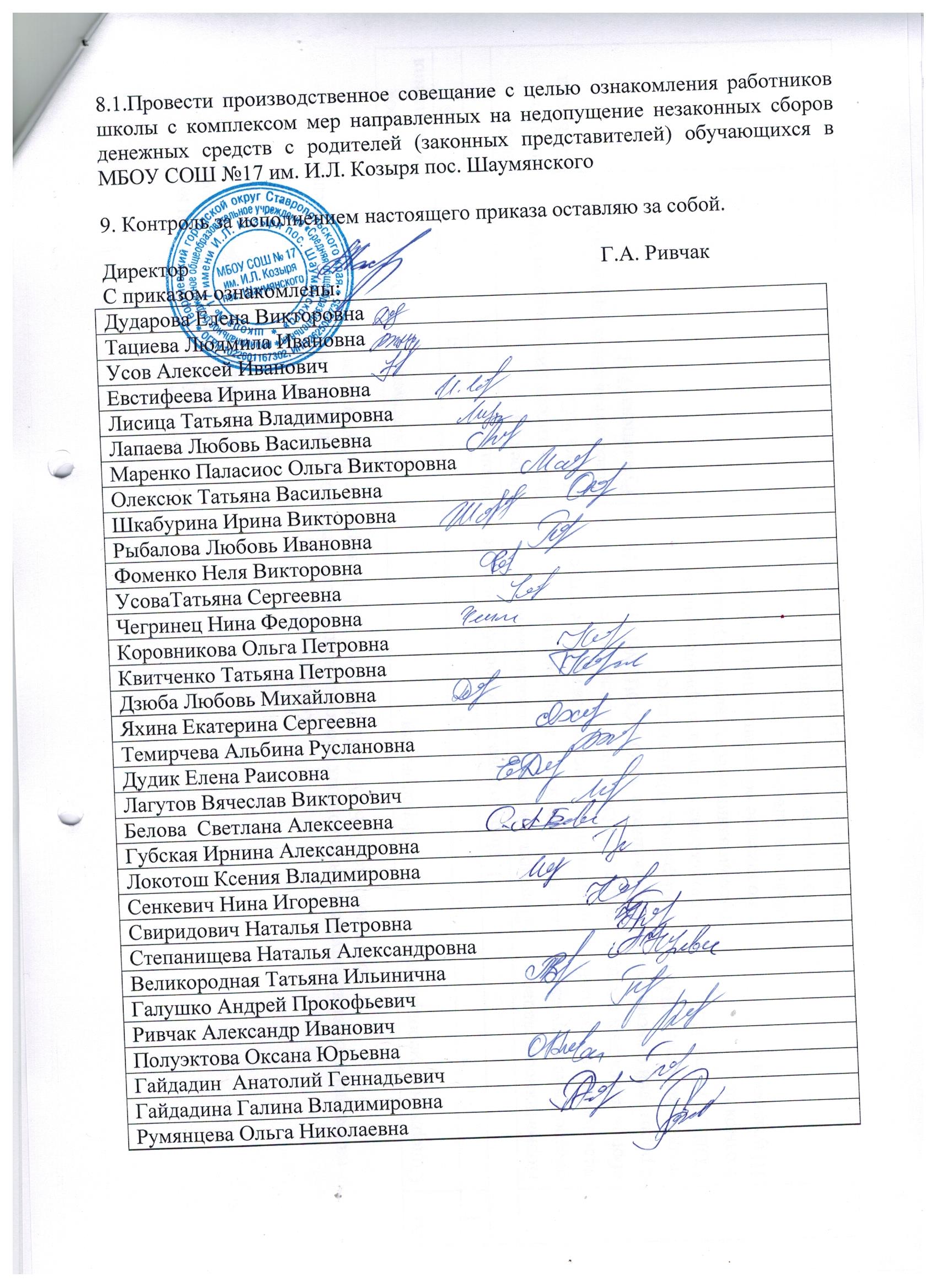 Приложениек приказу отдела МБОУ СОШ №17им. И.Л. Козыря пос. Шаумянскогоот 01.09.2018 №  310Комплекс мер,направленных на недопущение незаконных сборов денежных средств с родителей (законных представителей) обучающихся МБОУ СОШ №17 им. И.Л. Козыря пос. ШаумянскогоОб утверждении комплекса мер, направленных на недопущение незаконных сборов денежныхсредств с родителей (законных представителей) обучающихся в МБОУ СОШ №17им. И.Л. Козыря пос. Шаумянского Во исполнение приказа министерства образования Ставропольского края от 30.07.2013 № 717-пр «Об утверждении комплекса мер, направленных на недопущение незаконных сборов денежных средств с родителей (законных представителей) обучающихся в образовательных организациях Ставропольского края», в целях недопущения незаконных сборов денежных средств с родителей (законных представителей) обучающихся в образовательных организациях Георгиевского городского округа СК №Содержание мероприятий               МероприятияОтветственный исполнительСрок исполнения123451. Нормативно правовое обеспечение мероприятий1. Нормативно правовое обеспечение мероприятий1. Нормативно правовое обеспечение мероприятий1. Нормативно правовое обеспечение мероприятий1. Нормативно правовое обеспечение мероприятий1.Нормативное правовое обеспечение вопроса недопущения незаконных сборов денежных средств с родителей (законных представителей) МБОУ СОШ №17 им. И.Л. Козыря пос. ШаумянскогоПовторное изучение  локальных актов, регламентирующих недопущение незаконных сборов денежных средств с родителей (законных представителей) обучающихся МБОУ СОШ №17 им. И.Л. Козыря пос. Шаумянского - положение о порядке привлечения и расходования внебюджетных средств;- положение об организации платных образовательных услуг;- положение о предоставлении платных дополнительных образовательных услуг.ДиректорЗаместитель директора по УВР Яхина Е.С.Заместитель директора по АХР Румянцева О.Н.до 01 октября2018 года2. Организационное сопровождение мероприятий2. Организационное сопровождение мероприятий2. Организационное сопровождение мероприятий2. Организационное сопровождение мероприятий2. Организационное сопровождение мероприятий2. Контроль за недопущением незаконных сборов денежных средств с родителей (законных представителей) МБОУ СОШ №17 им. И.Л. Козыря пос. Шаумянского1. Рассмотрения вопроса о незаконных сборах денежных средств с родителей (законных представителей) обучающихся в МБОУ СОШ №17 им. И.Л. Козыря  пос. ШаумянскогоДиректор. Февраль 2019 года2. Проведение инспектирования  администрацией школы в рамках своих полномочий фактов незаконного сбора денежных средств с родителей (законных представителей) МБОУ СОШ №17 им. И.Л. Козыря пос. Шаумянскогокомиссияпостоянно3. Предоставление ежегодного публичного отчета о привлечении расходовании дополнительных денежных средств в МБОУ СОШ №17 им. И.Л. Козыря пос. Шаумянского ДиректорЕжегодно3. Информационное сопровождение мероприятий3. Информационное сопровождение мероприятий3. Информационное сопровождение мероприятий3. Информационное сопровождение мероприятий3. Информационное сопровождение мероприятий 3.Проведение разъяснительной и информационной работы по недопущению незаконных сборов денежных средств с родителей (законных представителей) обучающихся МБОУ СОШ №17 им. И.Л. Козыря  пос. ШаумянскогоПроведение семинаров с заместителями директора и классными руководителями  по вопросам:- недопущения незаконных сборов денежных средств с родителей (законных представителей) обучающихся МБОУ СОШ №17 им. И.Л. Козыря  пос. Шаумянского;- освещения механизма приема добровольных пожертвований, вносимых юридическими и физическими лицами, введение обособленных операций по их использованию.2. Обеспечение полной и объективной информации о порядке предоставления платных образовательных услуг, порядке привлечения целевых взносов и пожертвований, порядке обжалования неправомерных действий по привлечению дополнительных денежных средств в МБОУ СОШ №17 им. И.Л. Козыря пос. Шаумянского в доступном для родителей (законных представителей) месте, на официальном сайте школы.3. Организация работы постоянно действующего телефона доверия по вопросам привлечения денежных средств МБОУ СОШ №17 им. И.Л. Козыря пос. Шаумянского4.Отчёт по обеспеченности учебниками обучающихся МБОУ СОШ №17 им. И.Л. Козыря пос. Шаумянского5.Информирование родительской общественности о расходовании средств, поступивших в качестве добровольных пожертвований на родительском собрании6.Проведение разъяснительной работы с педагогическим коллективом по вопросам осуществления деятельности, приносящей доход, оказания платных образовательных услуг, приёма пожертвований, на собрании трудового коллектива7.Ознакомление родителей с порядком предоставления  платных дополнительных образовательных услуг, порядком привлечения целевых взносов и пожертвований, порядком обжалования неправомерных действий по привлечению дополнительных финансовых средств на родительском собранииДиректорЗам. директора по УВР Яхина Е.С.Зам. директора по АХР Румянцева О.Н.Ответственная за работу с сайтом Темирчева А.Р.Директор библиотекарьдиректор школыкл. руководители директор школы директор школыкл. руководителиДекабрь 2018 годапостояннопостояннона род. собрании Раз в полугодие сентябрь сентябрь